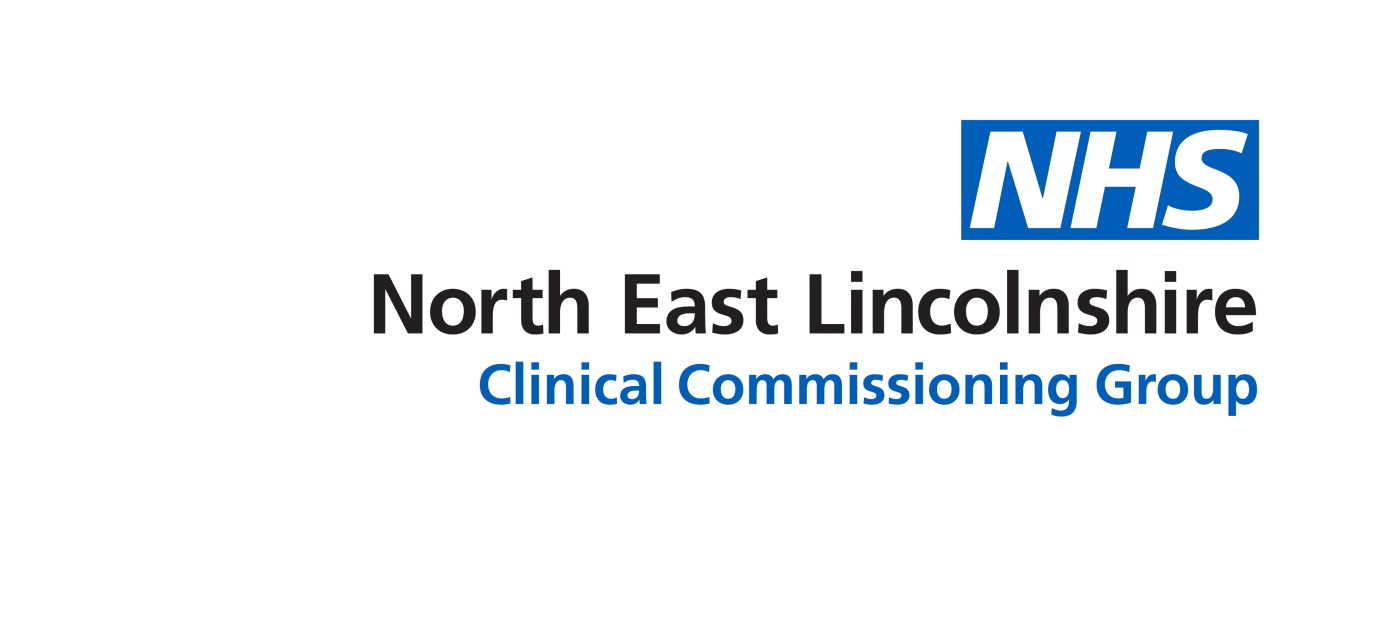 PURPOSE OF REPORT:Following on from the earlier Union Board presentation, attached is the Strategic Framework for Wellbeing. We are now embarking on an engagement process across the Place system to allow time for consideration of and comment on the Framework, and to stimulate thinking about the focus of the Place system and where different issues are best progressed. Also attached is the most recent State of the Borough report which looks at where we are from a life course perspective as well as by each of the outcomes in the Outcomes Framework.Underpinning the overall approach we are promoting in Place, are a set of values and principles which shape behaviours and culture. As part of the engagement we are keen to understand the level of commitment to these values and how organisations within the systems may go about embedding them into practice.We have included a set of questions which are within the document and reflected in a response template to aid collation.  We will also be producing a shorter version of this for the public which we will put on the website and provide the Place system with the link.We are seeking input from the different system groups and partnerships, whilst also welcoming responses from individual organisations within North East Lincolnshire. The responses will help shape the focus of the Place System, give a better understanding of the different parts and how they do / could fit together, clarify the key partnerships which will need to drive system change and outcome delivery and support a more streamlined partnership system.The closing date is Friday April 19th. Please return your response to Strategypolicyandprojects@nelincs.gov.uk .  If you have any queries or if you would like some support or input into shaping your response please contact the same mailbox and someone will endeavour to respond as quickly as possible.As well as adopting a leadership role in progressing and facilitating this approach for Place, it is also important that we enable the fullest engagement within both the Council, CCG and by the Union Board itself.  Within the CCG it is envisaged this will involve staff, clinical and Governing Body member engagement. Within the Council it is envisaged that this will entail engagement with Cabinet, scrutiny, elected members and staff. This is not an exhaustive list and there may be other opportunities that will be identified.Work is about to commence on designing a more accessible version for the public.  It is intended to make this available to all organisations to enable as broad a base for engagement as possible across all systems.The final Strategic Framework will be presented to the May 13th Place Board to initiate any more formal governance processes necessary by individual organisations.Recommendations:The Union Board to receive the framework and identify the scope and arrangements for engagement within the Union and the respective organisations.Sub Committee Process and Assurance:Implications:Risk Assurance Framework Implications:Legal Implications:Equality Impact Assessment implications:An Equality Impact Analysis/Assessment is not required for this report                                                  An Equality Impact Analysis/Assessment has been completed and approved by the EIA Panel.  As a result of performing the analysis/assessment there are no actions arising                                                    from the analysis/assessmentAn Equality Impact Analysis/Assessment has been completed and there are actions arising                from the analysis/assessment and these are included in section ____ of the enclosed reportFinance Implications:Quality Implications:This report details a positive impact on quality.                                                                                           The proposal put forwards, if agreed, would have a positive impact in terms of enabling providers to meet safe staffing targets.  Retention and recruitment is forecast to be improved, which would have a positive impact on the safe delivery of local services.This report details a neutral impact on quality.                                                                                            The report will not make any impact on experience, safety or effectiveness.  This report details a negative impact on quality.                                                                                         The report details the need for budgets to be significantly reduced.  It is clear that the report summarises that quality will be negatively impacted by this  as decisions to remove services/provide a lower level of provision to solely meet the ‘must do’s’ of provision in terms of meeting people’s needs has to be made.  It is forecast that service user experience will be negatively impacted by this position.Procurement Decisions/Implications (Care Contracting Committee):Engagement Implications:
See aboveConflicts of Interest Have all conflicts and potential conflicts of interest been appropriately declared and entered in registers which are publicly available?     Yes              NoLinks to CCG’s Strategic Objectives Sustainable services                                        Empowering people Supporting communities                                Delivering a fit for purpose organisationNHS Constitution:https://www.gov.uk/government/publications/the-nhs-constitution-for-englandAppendices / attachmentsStrategic FrameworkEngagement response template